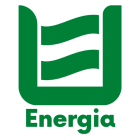 KWESTIONARIUSZ DLA PRACODAWCÓW w ramach projektu „ENERGIA” 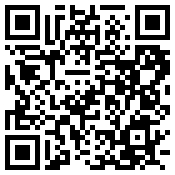 Szanowni Państwo,Wojewódzki Urząd Pracy w Katowicach w partnerstwie z Katowicką Specjalną Strefą Ekonomiczną S.A. realizują projekt „Energia” współfinansowany ze środków Europejskiego Funduszu Społecznego w ramach Poddziałania 7.4.3 Regionalnego Programu Operacyjnego Województwa Śląskiego na lata 2014-2020.Więcej informacji: wupkatowice.praca.gov.pl/projekt-energiaUczestnikami projektu są osoby zwolnione, przewidziane do zwolnienia lub zagrożone zwolnieniem z pracy z przyczyn niedotyczących pracownika, ze szczególnym uwzględnieniem pracowników lub byłych pracowników jednostek organizacyjnych spółek węglowych lub przedsiębiorstw z nimi powiązanych, mających siedzibę na terenie województwa śląskiego.Naszym celem jest jak najszybsze doprowadzenie do ponownego podjęcia pracy lub kontynuacji zatrudnienia, a dodatkowo uzyskanie niezbędnych kwalifikacji lub kompetencji przez 225 uczestników projektu.Za pośrednictwem niniejszego kwestionariusza chcielibyśmy poznać Państwa wstępne zainteresowanie projektem, a szczególnie możliwością zatrudnienia, subsydiowanego zatrudnienia lub organizacji stażu dla uczestników projektu. Wypełniony kwestionariusz prosimy przesłać na adres energia@wup-katowice.plSkontaktujemy się z Państwem celem przedstawienia szczegółów współpracy.Zespół projektu „Energia”nazwa Pracodawcy i adreskontakt (e-mail, telefon) do osoby odpowiedzialnej za sprawy kadrowekrótki opis przedmiotu 
działalności Pracodawcyjaki rodzajem wsparcia z projektu „Energia” jest zainteresowany Pracodawca?(zaznacz TAK lub NIE; jeśli TAK – podaj liczbę osób)jaki rodzajem wsparcia z projektu „Energia” jest zainteresowany Pracodawca?(zaznacz TAK lub NIE; jeśli TAK – podaj liczbę osób)TAK / NIEliczba osób ...........szkolenie dla kandydata na pracownika / stażystę 
(w tym stypendia szkoleniowe)TAK / NIEliczba osób ...........zatrudnienie pracownika – w tym pośrednictwo pracy, rekrutacja, doradztwo zawodowe dla potencjalnego pracownikaTAK / NIEliczba osób ...........organizacja stażu na okres od 3 do 6 miesięcy (w tym stypendia stażowe)TAK / NIEliczba osób ...........refundacja kosztów wyposażenia / doposażenia stanowiska pracy dla zatrudnionego pracownika (do 6-krotności przeciętnego wynagrodzenia)TAK / NIEliczba osób ...........refundacja kosztów wynagrodzenia pracownika (do wysokości przeciętnego wynagrodzenia, przez okres do 6 miesięcy)Proponowana tematyka szkolenia (jeśli dotyczy)Nazwa stanowiska pracy / stażu Podstawowy zakres obowiązków pracownika / stażysty Forma zatrudnienia i wymiar czasu pracy (nie dotyczy stażu)Proponowane wynagrodzenie netto (nie dotyczy stażu)Wymagania wobec kandydata na pracownika / stażystęOczekiwania dodatkowe PracodawcyInne informacje lub pytania Pracodawcy